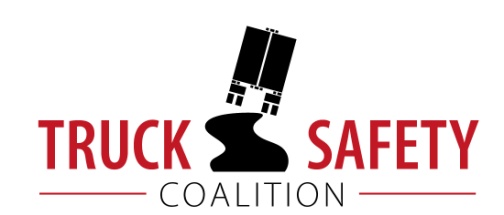 Parents Against Tired Truckers and Citizens for Reliable and Safe HighwaysFACTS ABOUT THE DANGERS OF LARGE TRUCKS IN IOWABetween 2011 and 2015, there were 290 fatalities in crashes involving large trucks in Iowa.  (FARS)Motor vehicle crashes cost Iowa $2.5 billion a year, approximately $817 per capita. (NHTSA 2010)Nineteen percent (19%) of Iowa’s major roads are in poor condition. (TRIP 2016)Twenty-five percent (25%) of Iowa’s bridges are structurally deficient or functionally obsolete.  (TRIP 2016)Driving on roads in need of repair costs Iowa motorists $1.1 billion a year in extra vehicle repairs and operating costs – approximately $504 per motorist. (TRIP 2016)KEY:FARS = Fatality Analysis Reporting System 2011-2014 Final, 2015 ARFNHTSA = National Highway Traffic Safety Administration, The Economic Impact of Motor Vehicle CrashesTRIP = The Road Information Program